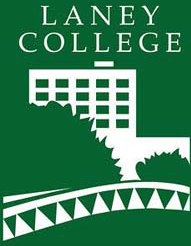 Laney College Distance Education NewsletterLaney College Distance Education NewsletterNews and UpdatesNews and UpdatesJanuary 2018Canvas News As many of you know, Canvas for students and instructors can now be accessed at the Peralta portal: portal.peralta.edu. Faculty and students should use Peralta email and passwords to log in. Instructions for access are located on the front page of the portal.Moodle NewsMoodle will continue to be available for spring semester and summer session only. It can be accessed at eperalta.org/spring2018. Because Moodle and Canvas are active this semester, students are loaded into both systems. Please let your students know which platform you will be using for your course.How Your DE and Canvas Transition Coordinators Can Help:This semester we have two wonderful Canvas Transition Coordinators: Adrienne Oliver and Alta Erdenebaatar. We will be holding drop-in office hours in the TTLC (T513) on Mondays/Wednesdays 2-3pm and Tuesday/Thursdays from 11am-1pm. We can:Help with building and designing courses in CanvasCreate practice shells in Canvas for you, your groups, departments, or committeesProvide technical support (although we recommend calling (844) 600-4955 first)Provide updated DE information from the district and LaneySet up 30-minute one-on-one coaching sessions Set up trainings for departments on specific topics Direct you to resources for learning Canvas
To set up appointments, you can contact:Adrienne Oliver, aoliver@peralta.edu Alta Erdenebaatar, aerdenebaatar@peralta.edu Chelsea Cohen, ccohen@peralta.edu IMPORTANT NOTE: If you need technical support with Canvas, we urge you to first call the 24/7 Canvas hotline (844) 600-4955. What You Should Use Helpdesk For:When Faculty click the “? Help” button in Canvas, they will be re-routed to the new ticketing system through Peralta Helpdesk. In the “Request Type,” select “Canvas.” Helpdesk can then help with the following:Access issuesCourse combination requestsAdding tutors, TA’s, observers or DSPS (they must be officially hired by the district to be added)Set up a course evaluationRequest an LTI or app in CanvasCanvas News As many of you know, Canvas for students and instructors can now be accessed at the Peralta portal: portal.peralta.edu. Faculty and students should use Peralta email and passwords to log in. Instructions for access are located on the front page of the portal.Moodle NewsMoodle will continue to be available for spring semester and summer session only. It can be accessed at eperalta.org/spring2018. Because Moodle and Canvas are active this semester, students are loaded into both systems. Please let your students know which platform you will be using for your course.How Your DE and Canvas Transition Coordinators Can Help:This semester we have two wonderful Canvas Transition Coordinators: Adrienne Oliver and Alta Erdenebaatar. We will be holding drop-in office hours in the TTLC (T513) on Mondays/Wednesdays 2-3pm and Tuesday/Thursdays from 11am-1pm. We can:Help with building and designing courses in CanvasCreate practice shells in Canvas for you, your groups, departments, or committeesProvide technical support (although we recommend calling (844) 600-4955 first)Provide updated DE information from the district and LaneySet up 30-minute one-on-one coaching sessions Set up trainings for departments on specific topics Direct you to resources for learning Canvas
To set up appointments, you can contact:Adrienne Oliver, aoliver@peralta.edu Alta Erdenebaatar, aerdenebaatar@peralta.edu Chelsea Cohen, ccohen@peralta.edu IMPORTANT NOTE: If you need technical support with Canvas, we urge you to first call the 24/7 Canvas hotline (844) 600-4955. What You Should Use Helpdesk For:When Faculty click the “? Help” button in Canvas, they will be re-routed to the new ticketing system through Peralta Helpdesk. In the “Request Type,” select “Canvas.” Helpdesk can then help with the following:Access issuesCourse combination requestsAdding tutors, TA’s, observers or DSPS (they must be officially hired by the district to be added)Set up a course evaluationRequest an LTI or app in Canvas